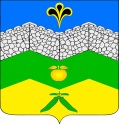 администрация адагумского сельского поселения                                   крымского района                          ПОСТАНОВЛЕНИЕот  02.07.2020 г.	                                                                                  № 115                                                                                                                                                                                                                 хутор  АдагумОб утверждении Плана мероприятий по устранению с 1 января 2021 года неэффективных льгот  (пониженных ставок по налогам) в  Адагумском сельском поселении Крымского района                В соответствии с постановлением Правительства российской Федерации от 22 июня 2019 года № 796 «Об общих требованиях к оценке налоговых расходов субъектов Российской Федерации и муниципальных образований», распоряжением главы администрации (губернатора) Краснодарского края          от 26 марта 2019 года № 69-р «Об утверждении Плана мероприятий по реализации постановления Правительства Российской Федерации от 30 декабря 2018 года №1762 «О соглашениях, которые предусмотрены по социально-экономическому развитию и  оздоровлению государственных финансов субъектов Российской Федерации» и постановлением главы администрации (губернатора) Краснодарского края от 04.02.2020 года № 54  «О соглашениях, которые предусматривают меры по социально-экономическому развитию и оздоровлению муниципальных финансов»  постановляю:1. Утвердить План мероприятий по устранению с 1 января 2021 года неэффективных льгот (пониженных ставок по налогам) в  Адагумском сельском поселении (приложение).2. Считать утратившими силу постановление администрации Адагумского сельского поселения Крымского района от 05 июня 2018 года                            № 71.1 «Об утверждении Плана мероприятий по устранению                                 с 1 января 2019 года неэффективных налоговых льгот (пониженных ставок      по налогам) в Адагумском сельском поселении Крымского района».          3. Контроль за выполнением настоящего постановления возложить на специалиста 1 категории администрации  Адагумского сельского поселения Крымского района М. М. Козубенко.                    4.  Постановление вступает в силу со дня его подписания.	ГлаваАдагумского сельского поселенияКрымского района                                                                      А. В. Грицюта